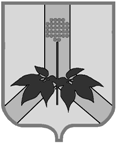 АДМИНИСТРАЦИЯ ДАЛЬНЕРЕЧЕНСКОГО МУНИЦИПАЛЬНОГО РАЙОНАПРОЕКТ ПОСТАНОВЛЕНИЯ                        г.                                   г. Дальнереченск		                            №    -паО внесении изменений в  постановление администрации Дальнереченского муниципального района от 23 октября 2017 года № 524-па «Об утверждении  муниципальной программы «Развитие предпринимательства в Дальнереченском муниципальном районе на 2020-2024 годы»	В соответствии  с постановлением администрации Дальнереченского муниципального района от 01 ноября 2019 года  № 455-па  «Об утверждении Порядка разработки, реализации и оценки эффективности муниципальных программ Дальнереченского муниципального района» в целях содействия развитию малого и среднего предпринимательства, руководствуясь Уставом  Дальнереченского  муниципального  района, администрация Дальнереченского муниципального района ПОСТАНОВЛЯЕТ:1. Внести изменения в муниципальную программу «Развитие предпринимательства в Дальнереченском муниципальном районе на 2020-2024 годы», утвержденную  постановлением администрации Дальнереченского муниципального района от 23 октября 2017 года № 524-па (далее – Программа, Постановление):1.1. Приложение № 2 к Постановлению изложить в редакции приложения к настоящему Постановлению.	2. Отделу по работе с территориями и делопроизводству администрации Дальнереченского муниципального района обнародовать настоящее постановление в установленном порядке и разместить на официальном сайте администрации Дальнереченского муниципального района в сети «Интернет».3. Настоящее постановление вступает в силу со дня его обнародования в установленном порядке.Глава Дальнереченскогомуниципального района                                                                               В.С.Дернов	Приложение № 2 к постановлению администрации Дальнереченского муниципального района от                №    -паМероприятия по реализации муниципальной программы «Развитие предпринимательства в Дальнереченском муниципальном районе на 2020-2024 годы»№ п/пНаименованиеНаименованиеКлассификация расходовКлассификация расходовКлассификация расходовКлассификация расходовОбъем финансирования в разрезе источниковтыс. рублей,Объем финансирования в разрезе источниковтыс. рублей,Объем финансирования, тыс. рублейОбъем финансирования, тыс. рублейОбъем финансирования, тыс. рублейОбъем финансирования, тыс. рублейОбъем финансирования, тыс. рублейОбъем финансирования, тыс. рублейКоординатор,  главный распорядитель (распорядитель) бюджетных средств, исполнитель№ п/пНаименованиеНаименованиеГРБСРз,ПРзЦСВРОбъем финансирования в разрезе источниковтыс. рублей,Объем финансирования в разрезе источниковтыс. рублей,2020г.2021г2022г2023г2024г2024гКоординатор,  главный распорядитель (распорядитель) бюджетных средств, исполнительМуниципальная программа«Развитие предпринимательствав Дальнереченском муниципальном районе на 2020 - 2024 годы»Муниципальная программа«Развитие предпринимательствав Дальнереченском муниципальном районе на 2020 - 2024 годы»00104120390000000000Итого в.т.ч.Итого в.т.ч.10 136,8730,00520,0040,0040,0040,00Отдел экономики администрации Дальнереченского муниципального районаМуниципальная программа«Развитие предпринимательствав Дальнереченском муниципальном районе на 2020 - 2024 годы»Муниципальная программа«Развитие предпринимательствав Дальнереченском муниципальном районе на 2020 - 2024 годы»00104120390000000000местный бюджетместный бюджет136,8730,00520,0040,0040,0040,00Отдел экономики администрации Дальнереченского муниципального районаМуниципальная программа«Развитие предпринимательствав Дальнереченском муниципальном районе на 2020 - 2024 годы»Муниципальная программа«Развитие предпринимательствав Дальнереченском муниципальном районе на 2020 - 2024 годы»00104120390000000000краевой бюджеткраевой бюджет10 000,000,000,000,000,000,00Отдел экономики администрации Дальнереченского муниципального районаМуниципальная программа«Развитие предпринимательствав Дальнереченском муниципальном районе на 2020 - 2024 годы»Муниципальная программа«Развитие предпринимательствав Дальнереченском муниципальном районе на 2020 - 2024 годы»00104120390000000000федеральный бюджетфедеральный бюджет0,000,000,000,000,000,00Отдел экономики администрации Дальнереченского муниципального района1.Основное мероприятие: «Финансовая и имущественная поддержка субъектов малого и среднего предпринимательства, самозанятых граждан и граждан, ведущих личные подсобные  хозяйства»Основное мероприятие: «Финансовая и имущественная поддержка субъектов малого и среднего предпринимательства, самозанятых граждан и граждан, ведущих личные подсобные  хозяйства»Основное мероприятие: «Финансовая и имущественная поддержка субъектов малого и среднего предпринимательства, самозанятых граждан и граждан, ведущих личные подсобные  хозяйства»Основное мероприятие: «Финансовая и имущественная поддержка субъектов малого и среднего предпринимательства, самозанятых граждан и граждан, ведущих личные подсобные  хозяйства»Основное мероприятие: «Финансовая и имущественная поддержка субъектов малого и среднего предпринимательства, самозанятых граждан и граждан, ведущих личные подсобные  хозяйства»Основное мероприятие: «Финансовая и имущественная поддержка субъектов малого и среднего предпринимательства, самозанятых граждан и граждан, ведущих личные подсобные  хозяйства»Основное мероприятие: «Финансовая и имущественная поддержка субъектов малого и среднего предпринимательства, самозанятых граждан и граждан, ведущих личные подсобные  хозяйства»Основное мероприятие: «Финансовая и имущественная поддержка субъектов малого и среднего предпринимательства, самозанятых граждан и граждан, ведущих личные подсобные  хозяйства»Основное мероприятие: «Финансовая и имущественная поддержка субъектов малого и среднего предпринимательства, самозанятых граждан и граждан, ведущих личные подсобные  хозяйства»Основное мероприятие: «Финансовая и имущественная поддержка субъектов малого и среднего предпринимательства, самозанятых граждан и граждан, ведущих личные подсобные  хозяйства»Основное мероприятие: «Финансовая и имущественная поддержка субъектов малого и среднего предпринимательства, самозанятых граждан и граждан, ведущих личные подсобные  хозяйства»Основное мероприятие: «Финансовая и имущественная поддержка субъектов малого и среднего предпринимательства, самозанятых граждан и граждан, ведущих личные подсобные  хозяйства»Основное мероприятие: «Финансовая и имущественная поддержка субъектов малого и среднего предпринимательства, самозанятых граждан и граждан, ведущих личные подсобные  хозяйства»Основное мероприятие: «Финансовая и имущественная поддержка субъектов малого и среднего предпринимательства, самозанятых граждан и граждан, ведущих личные подсобные  хозяйства»Основное мероприятие: «Финансовая и имущественная поддержка субъектов малого и среднего предпринимательства, самозанятых граждан и граждан, ведущих личные подсобные  хозяйства»1.1.Направления реализации основного мероприятия: КБК 001 0412 0390100000 000Направления реализации основного мероприятия: КБК 001 0412 0390100000 000Направления реализации основного мероприятия: КБК 001 0412 0390100000 000Направления реализации основного мероприятия: КБК 001 0412 0390100000 000Направления реализации основного мероприятия: КБК 001 0412 0390100000 000Направления реализации основного мероприятия: КБК 001 0412 0390100000 000Направления реализации основного мероприятия: КБК 001 0412 0390100000 000Направления реализации основного мероприятия: КБК 001 0412 0390100000 000Направления реализации основного мероприятия: КБК 001 0412 0390100000 000Направления реализации основного мероприятия: КБК 001 0412 0390100000 000Направления реализации основного мероприятия: КБК 001 0412 0390100000 000Направления реализации основного мероприятия: КБК 001 0412 0390100000 000Направления реализации основного мероприятия: КБК 001 0412 0390100000 000Направления реализации основного мероприятия: КБК 001 0412 0390100000 000Направления реализации основного мероприятия: КБК 001 0412 0390100000 000ИтогоИтого0,000,00450,000,000,000,001.1.1.Возмещение части затрат субъектам малого и среднего предпринимательства на оплату расходов, связанных с началом предпринимательской деятельности (реализация бизнес-планов, регистрация юридического лица или индивидуального предпринимателя, других  связанных с этим расходов)Возмещение части затрат субъектам малого и среднего предпринимательства на оплату расходов, связанных с началом предпринимательской деятельности (реализация бизнес-планов, регистрация юридического лица или индивидуального предпринимателя, других  связанных с этим расходов)00104120390163460810Всего в т.ч.Всего в т.ч.0,000,000,000,000,000,00Отдел экономики администрации Дальнереченского муниципального района1.1.1.Возмещение части затрат субъектам малого и среднего предпринимательства на оплату расходов, связанных с началом предпринимательской деятельности (реализация бизнес-планов, регистрация юридического лица или индивидуального предпринимателя, других  связанных с этим расходов)Возмещение части затрат субъектам малого и среднего предпринимательства на оплату расходов, связанных с началом предпринимательской деятельности (реализация бизнес-планов, регистрация юридического лица или индивидуального предпринимателя, других  связанных с этим расходов)00104120390163460810местный бюджетместный бюджет0,000,000,000,000,000,00Отдел экономики администрации Дальнереченского муниципального района1.1.1.Возмещение части затрат субъектам малого и среднего предпринимательства на оплату расходов, связанных с началом предпринимательской деятельности (реализация бизнес-планов, регистрация юридического лица или индивидуального предпринимателя, других  связанных с этим расходов)Возмещение части затрат субъектам малого и среднего предпринимательства на оплату расходов, связанных с началом предпринимательской деятельности (реализация бизнес-планов, регистрация юридического лица или индивидуального предпринимателя, других  связанных с этим расходов)00104120390163460810краевой бюджеткраевой бюджет0,000,000,000,000,000,00Отдел экономики администрации Дальнереченского муниципального района1.1.1.Возмещение части затрат субъектам малого и среднего предпринимательства на оплату расходов, связанных с началом предпринимательской деятельности (реализация бизнес-планов, регистрация юридического лица или индивидуального предпринимателя, других  связанных с этим расходов)Возмещение части затрат субъектам малого и среднего предпринимательства на оплату расходов, связанных с началом предпринимательской деятельности (реализация бизнес-планов, регистрация юридического лица или индивидуального предпринимателя, других  связанных с этим расходов)00104120390163460810федеральный бюджетфедеральный бюджет0,000,000,000,000,000,00Отдел экономики администрации Дальнереченского муниципального района1.1.2.Возмещение части затрат субъектам малого и среднего предпринимательства, осуществляющих свою деятельность в области сельскохозяйственного производства: на техническое переоснащение сельскохозяйственного производства, приобретение техники, строительство (реконструкцию) производственных зданий (помещений) и приобретение племенного скота.Возмещение части затрат субъектам малого и среднего предпринимательства, осуществляющих свою деятельность в области сельскохозяйственного производства: на техническое переоснащение сельскохозяйственного производства, приобретение техники, строительство (реконструкцию) производственных зданий (помещений) и приобретение племенного скота.00104120390163461810Всего в т.ч.местный бюджетВсего в т.ч.местный бюджет0,000,00400,000,000,000,00Отдел экономики администрации Дальнереченского муниципального района1.1.3.Популяризация продукции местных производителей; содействие в участии юридических лиц и индивидуальных предпринимателей  (в том числе самозанятых граждан и граждан, ведущих личные подсобные  хозяйства) в выставках, ярмарках и иных реализуемых проектах на территории Приморского краяПопуляризация продукции местных производителей; содействие в участии юридических лиц и индивидуальных предпринимателей  (в том числе самозанятых граждан и граждан, ведущих личные подсобные  хозяйства) в выставках, ярмарках и иных реализуемых проектах на территории Приморского края00104120390123462240Всего в т.ч.местный бюджетВсего в т.ч.местный бюджет0,000,050,000,000,000,00Главы  сельских поселений,   отдел экономики администрации Дальнереченского муниципального района,  МКУ «РИДЦ»2.Основное мероприятие:«Организация и проведение конкурсных мероприятий и профессиональных праздников в целях популяризации предпринимательской деятельности»Основное мероприятие:«Организация и проведение конкурсных мероприятий и профессиональных праздников в целях популяризации предпринимательской деятельности»Основное мероприятие:«Организация и проведение конкурсных мероприятий и профессиональных праздников в целях популяризации предпринимательской деятельности»Основное мероприятие:«Организация и проведение конкурсных мероприятий и профессиональных праздников в целях популяризации предпринимательской деятельности»Основное мероприятие:«Организация и проведение конкурсных мероприятий и профессиональных праздников в целях популяризации предпринимательской деятельности»Основное мероприятие:«Организация и проведение конкурсных мероприятий и профессиональных праздников в целях популяризации предпринимательской деятельности»Основное мероприятие:«Организация и проведение конкурсных мероприятий и профессиональных праздников в целях популяризации предпринимательской деятельности»Основное мероприятие:«Организация и проведение конкурсных мероприятий и профессиональных праздников в целях популяризации предпринимательской деятельности»Основное мероприятие:«Организация и проведение конкурсных мероприятий и профессиональных праздников в целях популяризации предпринимательской деятельности»Основное мероприятие:«Организация и проведение конкурсных мероприятий и профессиональных праздников в целях популяризации предпринимательской деятельности»Основное мероприятие:«Организация и проведение конкурсных мероприятий и профессиональных праздников в целях популяризации предпринимательской деятельности»Основное мероприятие:«Организация и проведение конкурсных мероприятий и профессиональных праздников в целях популяризации предпринимательской деятельности»Основное мероприятие:«Организация и проведение конкурсных мероприятий и профессиональных праздников в целях популяризации предпринимательской деятельности»Основное мероприятие:«Организация и проведение конкурсных мероприятий и профессиональных праздников в целях популяризации предпринимательской деятельности»Основное мероприятие:«Организация и проведение конкурсных мероприятий и профессиональных праздников в целях популяризации предпринимательской деятельности»2.1.Направления реализации основного мероприятия:      КБК   001 0412 0390223450 000Направления реализации основного мероприятия:      КБК   001 0412 0390223450 000Направления реализации основного мероприятия:      КБК   001 0412 0390223450 000Направления реализации основного мероприятия:      КБК   001 0412 0390223450 000Направления реализации основного мероприятия:      КБК   001 0412 0390223450 000Направления реализации основного мероприятия:      КБК   001 0412 0390223450 000Направления реализации основного мероприятия:      КБК   001 0412 0390223450 000Направления реализации основного мероприятия:      КБК   001 0412 0390223450 000Направления реализации основного мероприятия:      КБК   001 0412 0390223450 000Направления реализации основного мероприятия:      КБК   001 0412 0390223450 000Направления реализации основного мероприятия:      КБК   001 0412 0390223450 000Направления реализации основного мероприятия:      КБК   001 0412 0390223450 000Направления реализации основного мероприятия:      КБК   001 0412 0390223450 000Направления реализации основного мероприятия:      КБК   001 0412 0390223450 000Направления реализации основного мероприятия:      КБК   001 0412 0390223450 000Итого35,8635,8630,0070,0040,0040,0040,002.1.1.Проведение профессиональных праздников, популяризация предпринимательской деятельности и формирование  положительного имиджа предпринимателя00100104120390223450240Всего в т.ч.местный бюджет35,8635,8620,0040,0010,0010,0010,00Отдел экономики администрации Дальнереченского муниципального района2.1.2.Проведение семинаров, бизнес-встреч,  встреч по обмену опытом по вопросам малого предпринимательства и вопросам самозанятых граждан. Участие в краевых конференциях, съездах.00100104120390223451240Всего в т.ч.местный бюджет0,000,0010,000,000,000,000,00Отдел экономики администрации Дальнереченского муниципального района2.1.3.Развитие социального предпринимательства.Проведение семинаров, бизнес-встреч,  встреч по обмену опытом по вопросам развития социального предпринимательства.00100104120390223452240Всегов т.ч.местный бюджет0,00,00,015,015,015,015,0Отдел экономики администрации Дальнереченского муниципального района2.1.4.Развитие социально ориентированных некоммерческих организаций.Проведение семинаров, бизнес-встреч,  встреч по обмену опытом по вопросам развития  социально ориентированных некоммерческих организаций.00100104120390223453240Всегов т.ч.местный бюджет0,00,00,015,015,015,015,0Отдел экономики администрации Дальнереченского муниципального района2.1.5.Привлечение субъектов малого и среднего предпринимательства для выполнения муниципальных заказов на условиях определенных законодательством. Участие в конкурсах и аукционах на право аренды и приобретения в собственность муниципальных объектов.Финансированиене требуетсяОтдел экономики администрации Дальнереченского муниципального района3.Основное мероприятие:«Информационно – правовое обеспечение малого и среднего предпринимательства»Основное мероприятие:«Информационно – правовое обеспечение малого и среднего предпринимательства»Основное мероприятие:«Информационно – правовое обеспечение малого и среднего предпринимательства»Основное мероприятие:«Информационно – правовое обеспечение малого и среднего предпринимательства»Основное мероприятие:«Информационно – правовое обеспечение малого и среднего предпринимательства»Основное мероприятие:«Информационно – правовое обеспечение малого и среднего предпринимательства»Основное мероприятие:«Информационно – правовое обеспечение малого и среднего предпринимательства»Основное мероприятие:«Информационно – правовое обеспечение малого и среднего предпринимательства»Основное мероприятие:«Информационно – правовое обеспечение малого и среднего предпринимательства»Основное мероприятие:«Информационно – правовое обеспечение малого и среднего предпринимательства»Основное мероприятие:«Информационно – правовое обеспечение малого и среднего предпринимательства»Основное мероприятие:«Информационно – правовое обеспечение малого и среднего предпринимательства»Основное мероприятие:«Информационно – правовое обеспечение малого и среднего предпринимательства»Основное мероприятие:«Информационно – правовое обеспечение малого и среднего предпринимательства»Основное мероприятие:«Информационно – правовое обеспечение малого и среднего предпринимательства»3.1.Направления реализации основного мероприятия:Направления реализации основного мероприятия:Направления реализации основного мероприятия:Направления реализации основного мероприятия:Направления реализации основного мероприятия:Направления реализации основного мероприятия:Направления реализации основного мероприятия:Направления реализации основного мероприятия:Направления реализации основного мероприятия:Направления реализации основного мероприятия:Направления реализации основного мероприятия:Направления реализации основного мероприятия:Направления реализации основного мероприятия:Направления реализации основного мероприятия:Направления реализации основного мероприятия:3.1.1.Освещение проблем организации бизнеса и историй успешной предпринимательской деятельности в средствах массовой информации и на сайте администрацииФинансирование не требуетсяОтдел экономики администрации Дальнереченского муниципального района3.1.2.Содействие в организации обучения руководителей   малых предприятий и индивидуальных предпринимателей  из числа социально не   защищенных слоев населения.Финансированиене требуетсяОтдел экономики администрации Дальнереченского муниципального района4.Основное мероприятие:«Федеральный проект «Акселерация субъектов малого и среднего предпринимательства»Основное мероприятие:«Федеральный проект «Акселерация субъектов малого и среднего предпринимательства»Основное мероприятие:«Федеральный проект «Акселерация субъектов малого и среднего предпринимательства»Основное мероприятие:«Федеральный проект «Акселерация субъектов малого и среднего предпринимательства»Основное мероприятие:«Федеральный проект «Акселерация субъектов малого и среднего предпринимательства»Основное мероприятие:«Федеральный проект «Акселерация субъектов малого и среднего предпринимательства»Основное мероприятие:«Федеральный проект «Акселерация субъектов малого и среднего предпринимательства»Основное мероприятие:«Федеральный проект «Акселерация субъектов малого и среднего предпринимательства»Основное мероприятие:«Федеральный проект «Акселерация субъектов малого и среднего предпринимательства»Основное мероприятие:«Федеральный проект «Акселерация субъектов малого и среднего предпринимательства»Основное мероприятие:«Федеральный проект «Акселерация субъектов малого и среднего предпринимательства»Основное мероприятие:«Федеральный проект «Акселерация субъектов малого и среднего предпринимательства»Основное мероприятие:«Федеральный проект «Акселерация субъектов малого и среднего предпринимательства»Основное мероприятие:«Федеральный проект «Акселерация субъектов малого и среднего предпринимательства»Основное мероприятие:«Федеральный проект «Акселерация субъектов малого и среднего предпринимательства»4.1.Направления реализации основного мероприятия: КБК 001 0412 039I500000 000Направления реализации основного мероприятия: КБК 001 0412 039I500000 000Направления реализации основного мероприятия: КБК 001 0412 039I500000 000Направления реализации основного мероприятия: КБК 001 0412 039I500000 000Направления реализации основного мероприятия: КБК 001 0412 039I500000 000Направления реализации основного мероприятия: КБК 001 0412 039I500000 000Направления реализации основного мероприятия: КБК 001 0412 039I500000 000Направления реализации основного мероприятия: КБК 001 0412 039I500000 000Направления реализации основного мероприятия: КБК 001 0412 039I500000 000Направления реализации основного мероприятия: КБК 001 0412 039I500000 000Направления реализации основного мероприятия: КБК 001 0412 039I500000 000Направления реализации основного мероприятия: КБК 001 0412 039I500000 000Направления реализации основного мероприятия: КБК 001 0412 039I500000 000Направления реализации основного мероприятия: КБК 001 0412 039I500000 000Направления реализации основного мероприятия: КБК 001 0412 039I500000 0004.1.1.Финансовое обеспечение планируемых затрат по проекту «Строительство мини-фермы в 100 дойных коров в Дальнереченском муниципальном районе», победившему на конкурсе проектов развития малого и среднего предпринимательства в муниципальных образованиях Приморского края до 2025 года,  а именно на приобретение, установку и ввод в эксплуатацию мини-цеха по производству молочных продуктов за счет средств краевого бюджета.0010010412039I592350810краевой бюджет10 000,0010 000,000,000,000,000,000,00Отдел экономики администрации Дальнереченского муниципального района4.1.1.Субсидии юридическим лицам (кроме некоммерческих организаций), индивидуальным предпринимателям, физическим лицам.0010010412039I592350810краевой бюджет10 000,0010 000,000,000,000,000,000,00Отдел экономики администрации Дальнереченского муниципального района4.1.2.Финансовое обеспечение планируемых затрат по проекту «Строительство мини-фермы в 100 дойных коров в Дальнереченском муниципальном районе», победившему на конкурсе проектов развития малого и среднего предпринимательства в муниципальных образованиях Приморского края до 2025 года,  а именно на приобретение, установку и ввод в эксплуатацию мини-цеха по производству молочных продуктов за счет средств местного бюджета на условиях софинансирования.0010010412039I5S2350810местный бюджет101,010101,0100,000,000,000,000,00Отдел экономики администрации Дальнереченского муниципального района4.1.2.Субсидии юридическим лицам (кроме некоммерческих организаций), индивидуальным предпринимателям, физическим лицам.0010010412039IS2350810местный бюджет101,010101,0100,000,000,000,000,00Отдел экономики администрации Дальнереченского муниципального района